Indicação Nº   /2019Sugere ao Poder Executivo, que providencie junto ao órgão competente a troca das lâmpadas queimadas na Praça da República no Centro de Niterói (em frente à Câmara Municipal de Niterói).Indico à Mesa na forma Regimental, que seja enviado ofício ao Exmo. Senhor Prefeito de Niterói, que providencie junto ao órgão competente a troca das lâmpadas queimadas na Praça da República no Centro de Niterói (em frente à Câmara Municipal de Niterói).JUSTIFICATIVAJustifica-se a presente indicação, para atender a solicitação dos moradores, pois o local encontra-se às escuras, causando medo e insegurança aos que ali passam a pé, pois têm ocorrido muitos assaltos no local.Niterói, 20 de agosto de 2019__________________________________VEREADOR RICARDO EVANGELISTA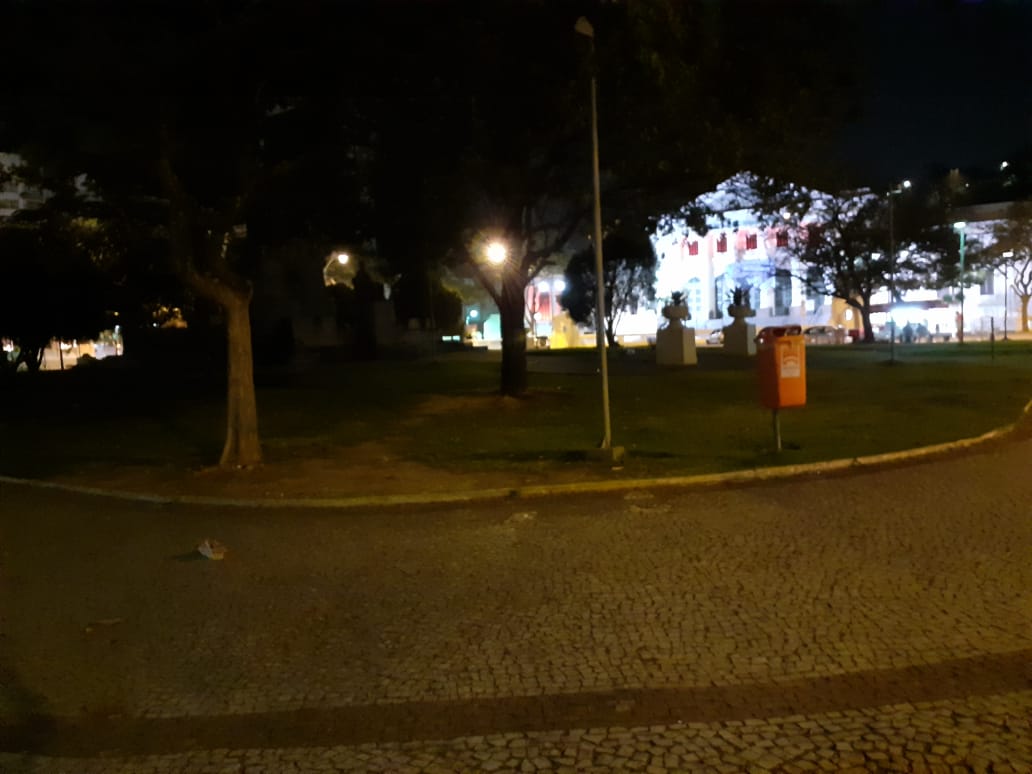 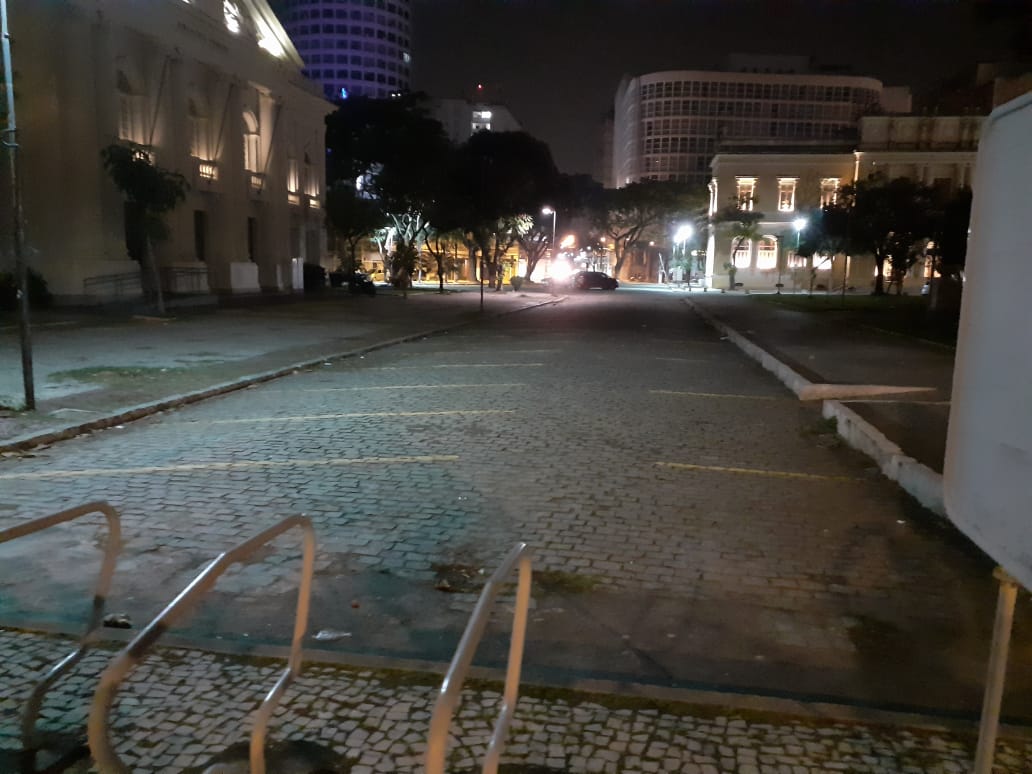 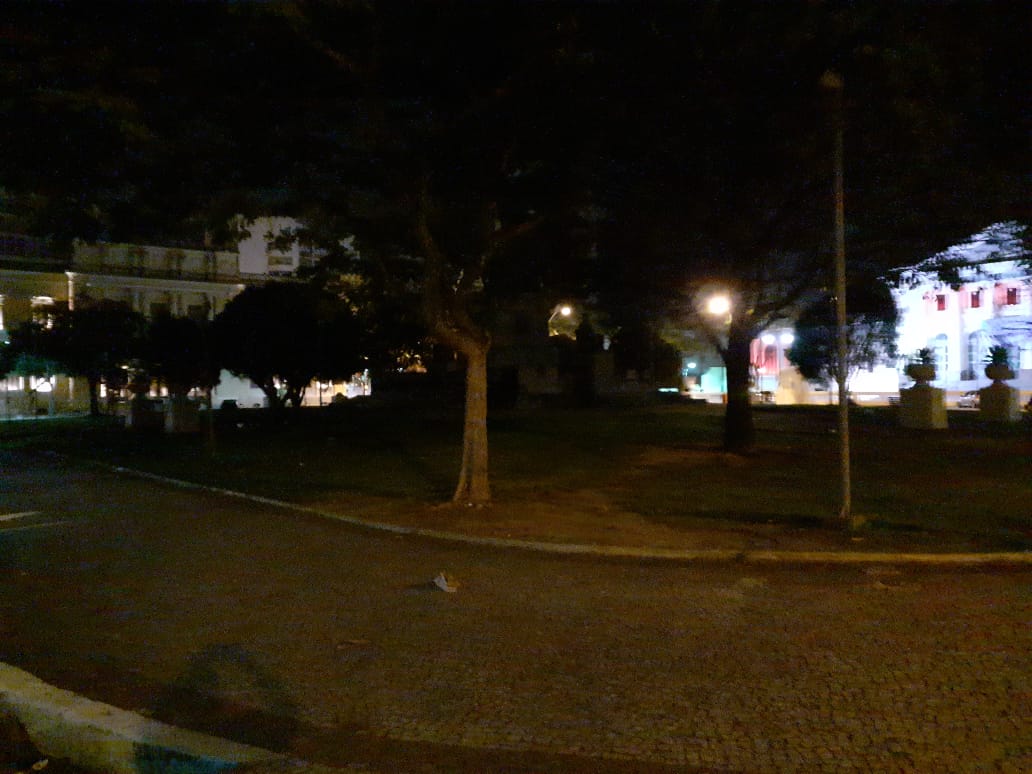 